PODRĘCZNIKI I WYPRAWKA 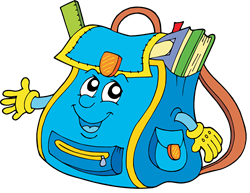 DO KLASY 8NA ROK SZKOLNY 2023/2024Podręczniki i materiały edukacyjne zostały zakupione przez szkołę z dotacji celowej na wyposażenie szkoły.INNE MATERIAŁYKażdy uczeń powinien posiadać również:piórnik wyposażony podstawowe przybory do pisania, ołówek, gumkę i dodatkowo klej, nożyczki, ponadto zestaw geometryczny: linijka, ekierka, kątomierz, cyrkiel,zmienne obuwie, które będzie pozostawiał w szafce szkolnej.PROSIMY O WYPOSAŻENIE W OKŁADKI WSZYSTKIE PODRĘCZNIKI* * podręczniki wypożyczane uczniom z biblioteki muszą służyć 3 kolejnym rocznikomL.p.przedmiotMateriały „na start”O ewentualnych innych materiałach potrzebnych do realizacji podstawy programowej poinformują nauczyciele w trakcie roku szkolnego.język polskizeszyt w szeroką linię formatu A4 w twardej lub miękkiej okładcehistoria zeszyt w kratkę formatu A5, 60- kartkowyjęzyk angielski  zeszyt w kratkę lub w linię formatu A5, 60 - kartkowymatematyka zeszyt w kratkę formatu A4, kolorowe pisaki lub długopisywychowanie fizyczneobuwie zmienne z jasną podeszwą lub przeznaczone do sportu, białą koszulkę z krótkim rękawkiem, ciemne spodenki (lub leginsy dla dziewczyn), białe skarpetkiwychowanie do życia w rodziniebrak zeszytugeografia zeszyt w kratkę formatu A5, 32 - kartkowybiologia zeszyt 60-kartkowy formatu A5, teczka wiązanachemiazeszyt 60-kartkowy formatu A5.fizykazeszyt w kratkę formatu A5 min. 80 – kartkowy, kolorowe pisaki lub długopisyjęzyk niemieckizeszyt w kratkę lub w linię formatu A4, doradztwo zawodowebez zeszytujęzyk kaszubskizeszyt w kratkę lub w linię formatu A5, 60-kartkowyinformatykazeszyt w kratkę formatu A5, 32 - kartkowyreligiazeszyt w kratkę formatu A5, 60-kartkowyedukacja dla bezpieczeństwazeszyt w kratkę formatu A5, 60 kartkowywiedza o społeczeństwiezeszyt w kratkę formatu A5, 60 kartkowy